NGO UHURU4ALL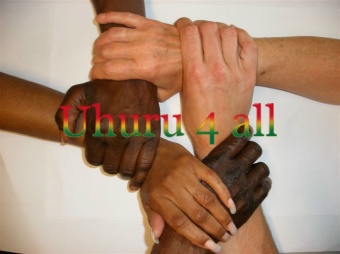 Office                                                                                                                		Email:Gomoa Nyanyano		                                                                            		Anabireayamga@gmail.com                                                                                   				Website:Tel: (+233)249531166							www.uhuru4all.com==============================================================================================Order Basic CareDate: 7 maart 2015Estimate Order Basic CareExtra amount:	    					1000,00 euro		3,754.00 GHC15 trousers for men	(1 trouser 24 ghc =2 yards)				  360.0015 shirts for men  	(1 shirt 14 ghc=2 yards)					  210,0025 children/boys trousers (1 trouser 18 ghc= 1 ½ yards)				   450.0025 shirts for children/boys ( 1 shirt 10,5 ghc = 1 ½ yards)		  	   262.5060 children/girls dresses  (1dress 10,5 ghc=1 1/2 yards)		               	   630.00(Age 6-8-10-12)30 long dresses for women (1 dress 21 ghc =3 yards)				   630.00Material for sewingcosts							   391.97Electricity          (2 months a 55 cedis a month)				    	   110.00Machineoil	(2 bottles a 20 cedis)						     40.00Transport Kasoa								     50.00Unforseen									    619.53										_____________Total					  3,754.00  GHC